УТВЕРЖДАЮ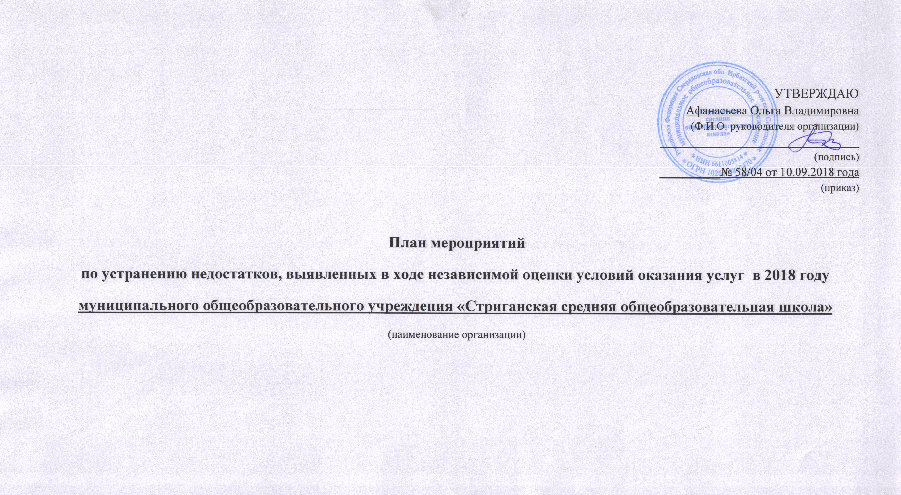 Афанасьева Ольга Владимировна(Ф.И.О. руководителя организации)_________________________________(подпись)__________№ 58/04 от 10.09.2018 года (приказ)План мероприятий по устранению недостатков, выявленных в ходе независимой оценки условий оказания услуг  в 2018 годумуниципального общеобразовательного учреждения «Стриганская средняя общеобразовательная школа»(наименование организации)План мероприятий по устранению недостатков, выявленных в ходе независимой оценки условий оказания услуг  в 2018 годумуниципального общеобразовательного учреждения «Стриганская средняя общеобразовательная школа» (наименование организации)Недостатки, выявленные в ходе независимой оценки качества условий оказания услуг организациейНаименование мероприятий по устранению недостатков, выявленных в ходе независимой оценки качества условий оказания услуг организациейПлановый срок реализации мероприятияОтветственный исполнитель Сведения о ходе реализации мероприятия *Сведения о ходе реализации мероприятия *Недостатки, выявленные в ходе независимой оценки качества условий оказания услуг организациейНаименование мероприятий по устранению недостатков, выявленных в ходе независимой оценки качества условий оказания услуг организациейПлановый срок реализации мероприятияОтветственный исполнитель Реализованные меры по устранению выявленных недостатковФактический срок реализацииI.  Показатели, характеризующие общий критерий оценки качества образовательной деятельности организаций, осуществляющих образовательную деятельность, касающиеся открытости и доступности информации об организациях, осуществляющих образовательную деятельностьI.  Показатели, характеризующие общий критерий оценки качества образовательной деятельности организаций, осуществляющих образовательную деятельность, касающиеся открытости и доступности информации об организациях, осуществляющих образовательную деятельностьI.  Показатели, характеризующие общий критерий оценки качества образовательной деятельности организаций, осуществляющих образовательную деятельность, касающиеся открытости и доступности информации об организациях, осуществляющих образовательную деятельностьI.  Показатели, характеризующие общий критерий оценки качества образовательной деятельности организаций, осуществляющих образовательную деятельность, касающиеся открытости и доступности информации об организациях, осуществляющих образовательную деятельностьI.  Показатели, характеризующие общий критерий оценки качества образовательной деятельности организаций, осуществляющих образовательную деятельность, касающиеся открытости и доступности информации об организациях, осуществляющих образовательную деятельностьI.  Показатели, характеризующие общий критерий оценки качества образовательной деятельности организаций, осуществляющих образовательную деятельность, касающиеся открытости и доступности информации об организациях, осуществляющих образовательную деятельность1.1. На официальном сайте организации в сети Интернет сведений о педагогических работниках организации не в полном объеме1.Провести мониторинг полноты и актуальности информации об ОО, внести недостающую информацию и проводить своевременную корректировку информации2.Составить справку о сведениях педагогических работников и разместить на официальном сайте ОО3.Изменение интерфейса сайта, добавления новых разделов, отражающих деятельность учреждения. Создание на сайте раздела "Обращение граждан".4. Создать возможности поиска и получения сведений по реквизитам обращения о ходе его рассмотренияОктябрь – ноябрь 2018 г.По мере необходимостиВ течение годаОтветственный за сайт, заместитель директора по УВР1.4. Доступность сведений о ходе рассмотрения обращений, поступивших от заинтересованных граждан (по телефону, электронной почте, с помощью электронных сервисов, доступных на официальном сайте организации)На официальном сайте образовательной организации создать раздел "Обращение граждан" со следующими подразделами:1.Личный прием граждан (В разделе должны быть отражены условия и порядок записи на прием к руководителям организации. Адрес, телефон, время на которое производится запись.)2. Обращение на сайт.3. Письменные обращения.                    ( Почтовый адрес. Сроки рассмотрения обращений. Телефон, по которому можно получить информацию, касающуюся обработки  письменного обращения)4. Информация о рассмотрении обращений.1 раз в четвертьАдминистрация школыII.  Показатели, характеризующие общий критерий оценки качества образовательной деятельности организаций, осуществляющих образовательную деятельность, касающиеся комфортности условий, в которых осуществляется образовательная деятельностьII.  Показатели, характеризующие общий критерий оценки качества образовательной деятельности организаций, осуществляющих образовательную деятельность, касающиеся комфортности условий, в которых осуществляется образовательная деятельностьII.  Показатели, характеризующие общий критерий оценки качества образовательной деятельности организаций, осуществляющих образовательную деятельность, касающиеся комфортности условий, в которых осуществляется образовательная деятельностьII.  Показатели, характеризующие общий критерий оценки качества образовательной деятельности организаций, осуществляющих образовательную деятельность, касающиеся комфортности условий, в которых осуществляется образовательная деятельностьII.  Показатели, характеризующие общий критерий оценки качества образовательной деятельности организаций, осуществляющих образовательную деятельность, касающиеся комфортности условий, в которых осуществляется образовательная деятельностьII.  Показатели, характеризующие общий критерий оценки качества образовательной деятельности организаций, осуществляющих образовательную деятельность, касающиеся комфортности условий, в которых осуществляется образовательная деятельность2.1.Материально-техническое и информационное обеспечение организации 1. Обновление учебного оборудования, дидактических пособий, иллюстративного материала в соответствии с Перспективным планом оснащения учебных кабинетов2018-2020 г.Директор школы2.3.Условия для индивидуальной работы с обучающимисяАктивизировать работу с низкомотивированными и высокомотивированными учащимисяВ течение годаЗаместитель директора по УВР, кл. руководители, учителя предметники2.4.Наличие дополнительных образовательных программКорректировка дополнительных образовательных программВ начале годаПедагог - организатор2.6.Наличие возможности оказания обучающимся психолого-педагогической, медицинской и социальной помощи1. Индивидуальные консультации для родителей, учащихся2. Помощь малообеспеченным семьям3. Продолжить работу ПМПк, по выявлению, сопровождению детей с ОВЗ.В течение годаАдминистрация школы, кл.руководители, учителя - предметники2.7.Наличие условий организации обучения и воспитания обучающихся с ограниченными возможностями здоровья и инвалидовСоздание комфортных условий получения услуг, в том числе для  граждан с ограниченными возможностями
здоровьяВ течение годаАдминистрация школыIII. Показатели, характеризующие общий критерий оценки качества образовательной деятельности организаций, осуществляющих образовательную деятельность, касающийся доброжелательности, вежливости, компетентности работниковIII. Показатели, характеризующие общий критерий оценки качества образовательной деятельности организаций, осуществляющих образовательную деятельность, касающийся доброжелательности, вежливости, компетентности работниковIII. Показатели, характеризующие общий критерий оценки качества образовательной деятельности организаций, осуществляющих образовательную деятельность, касающийся доброжелательности, вежливости, компетентности работниковIII. Показатели, характеризующие общий критерий оценки качества образовательной деятельности организаций, осуществляющих образовательную деятельность, касающийся доброжелательности, вежливости, компетентности работниковIII. Показатели, характеризующие общий критерий оценки качества образовательной деятельности организаций, осуществляющих образовательную деятельность, касающийся доброжелательности, вежливости, компетентности работниковIII. Показатели, характеризующие общий критерий оценки качества образовательной деятельности организаций, осуществляющих образовательную деятельность, касающийся доброжелательности, вежливости, компетентности работниковДоля получателей образовательных услуг, удовлетворенных компетентностью работников организации, от общего числа опрошенных получателей образовательных услуг1. Мониторинг состояния преподавания отдельных предметов.2. Анализ профессиональной деятельности педагогов.3. Курсы повышения квалификации кл. руководителей.4. Творческий отчет школы.5. Оформление стенда (и страницы школьного сайта) «Учителя ветераны нашей школы»По плану ВШКВ течение годаНоябрь, 2018 г.Май, 2019 г.В течение годаЗаместитель директора по УВРАдминистрация школыЗаместитель директора по УВРПедагог – организаторПедагог - организаторIV. Показатели, характеризующие общий критерий оценки качества образовательной деятельности организаций, осуществляющих образовательную деятельность, касающиеся удовлетворенности качеством образовательной деятельности организацийIV. Показатели, характеризующие общий критерий оценки качества образовательной деятельности организаций, осуществляющих образовательную деятельность, касающиеся удовлетворенности качеством образовательной деятельности организацийIV. Показатели, характеризующие общий критерий оценки качества образовательной деятельности организаций, осуществляющих образовательную деятельность, касающиеся удовлетворенности качеством образовательной деятельности организацийIV. Показатели, характеризующие общий критерий оценки качества образовательной деятельности организаций, осуществляющих образовательную деятельность, касающиеся удовлетворенности качеством образовательной деятельности организацийIV. Показатели, характеризующие общий критерий оценки качества образовательной деятельности организаций, осуществляющих образовательную деятельность, касающиеся удовлетворенности качеством образовательной деятельности организацийIV. Показатели, характеризующие общий критерий оценки качества образовательной деятельности организаций, осуществляющих образовательную деятельность, касающиеся удовлетворенности качеством образовательной деятельности организаций4.1.Доля получателей образовательных услуг, удовлетворенных материально-техническим обеспечением организации, от общего числа опрошенных получателей образовательных услуг1.Знакомить родителей (на отчетном родительском собрании, в отчетах о самообследовании, публичном отчете школы в конце учебного года) с оснащенностью учебных и специализированных кабинетов; приобретенным учебным оборудованием в течение учебного года.2. На сайте образовательной организации разместить информацию о материально-технической базе учебных и специализированных кабинетов, в соответствии с образовательными программами школы.2 раза в годДекабрь, 2018 г.Администрация школыОтветственный за сайт4.2.Доля получателей образовательных услуг, удовлетворенных качеством предоставляемых образовательных услуг, от общего числа опрошенных получателей образовательных услуг1.Мониторинг потребности в образовательных услугах.2. Мониторинг удовлетворенности качеством предоставляемых школой образовательных услуг.3. Повышение профессиональной квалификации работников.Апрель – июнь, 2018-2020В течение годаВ течение годаЗаместитель директора по УВР